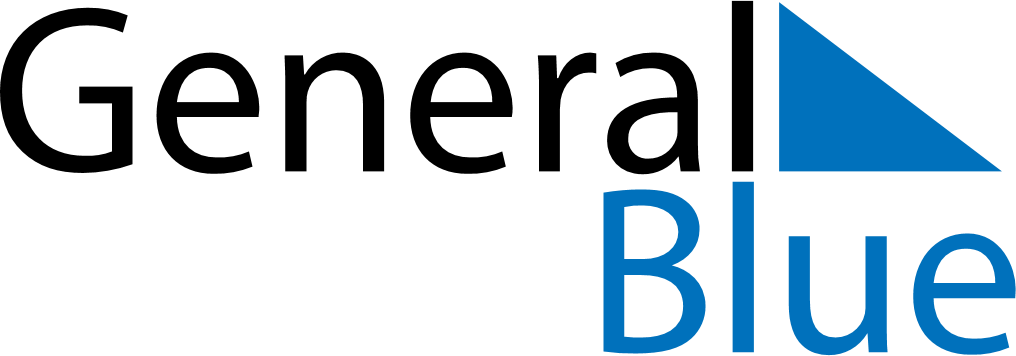 July 2024July 2024July 2024Burkina FasoBurkina FasoSundayMondayTuesdayWednesdayThursdayFridaySaturday12345678910111213141516171819202122232425262728293031